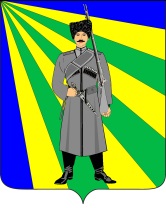 АДМИНИСТРАЦИЯ НОВОПЛАСТУНОВСКОГО СЕЛЬСКОГО ПОСЕЛЕНИЯ ПАВЛОВСКОГО РАЙОНАПОСТАНОВЛЕНИЕот 17.08.2023                                                                       № 70                                                                                    станица НовопластуновскаяО признании утратившими силу постановлений администрации Новопластуновского сельского поселения Павловского района На основании постановления Правительства РФ от 24 октября 2022 года № 1885 "О внесении изменений в Правила противопожарного режима в Российской Федерации", п о с т а н о в л я ю:1. Признать утратившими силу постановления администрации Новопластуновского сельского поселения Павловского района:- от 22 апреля 2021 года № 44 «Об определении мест и способов разведения костров, а также сжигания мусора, сухой травы и иных отходов и материалов на территории Новопластуновского сельского поселения Павловского района»;- от 24 июня 2022 года № 72 «Об установлении мест и (или) способов разведения костров, использования открытого огня для приготовлении пищи, а также сжигания мусора, травы, листвы и иных отходов, материалов и изделий на территории Новопластуновского сельского поселения  Павловского района».2. Настоящее постановление обнародовать в местах для обнародования нормативных правовых актов и разместить  на сайте администрации Новопластуновского сельского поселения Павловского района в информационно - телекоммуникационной сети «Интернет» https:novoplatunovskoesp.ru.3. Контроль за выполнением настоящего постановления оставляю за собой.4. Постановление вступает в силу после его официального обнародования и распространяется на правоотношения, возникшие с 1 марта 2023 года.Исполняющий обязанности главыНовопластуновского сельского поселенияПавловского района                                                                           Ю.М.Михура